Смоленское областное государственное бюджетное профессиональное образовательное учреждение « Гагаринский многопрофильный колледж»Методическая разработка мероприятия «Моя великая пятерка»Автор разработки:  Дубовская Анна Ивановна студентка 4 курса 1 группы специальность 44.02.02 Преподавание в начальных классах г.Гагарин2020-2021 г.Тема: Моя великая пятерка. Цель: через игру повторить имеющиеся знания детей об органах чувств, показать роль и специфику разных органов чувств. Продолжить работу над сплочением коллектива.Задачи:Повторить органы чувств и их значения для человека, способствовать положительной атмосферы в коллективе, через соревнование двух команд. развивать наблюдательность, воображение, познавательную активность;воспитывать бережное отношение к своему здоровью, умение слышать и слушать мнения каждого. Место проведение: площадкаПродолжительность мероприятия:2-2,5 часа.Участники спортивного мероприятия: все воспитанники лагеря от 6,5 до 14 лет. Оборудование: билеты, наушники, альбомы, повязки  на глаза, мыло, мыльные пузыри, продукты для отгадывания на вкус, губка, мочалка для тела, пазл карты, где спрятан приз, сладкий приз, музыкальные колонки. Ход мероприятия1 вожатый: Здравствуйте ребята! Сегодня нас ждет необычное путешествие.2 вожатый: Мы отправимся с вами на поиски клада, по пути мы будем останавливать на разных остановках, где вас  будут ждать ваши преданные друзья. Они не покидают вас с самого рождения. Готовы ли вы встретиться с ними? Дети: Дааа! 1 вожатый: Хорошо, сейчас послушайте загадку и угадайте, о каком транспорте идет речь. 2 вожатый: ***-Море, Чайки, кораблиСлышат мой гудок в дали.Порт остался за кормой,Долгим будет путь домой,Гордо я плыву вперёд!Моё имя …(пароход) 1 вожатый: Совершенно верно – это пароход, путь лежит наш  через реки, через море, океан. Поэтому, пароход хорошо нам подходит. 
2 вожатый: Но не только на пароходе можно будет отправиться к вашим старым друзьям. Послушайте еще одну загадку назовите транспорт, что сможет оправить вас в это путешествие. 1 вожатый: ***Что ж дружочек, отгадай,Только это не трамвай.Вдаль по  рельсам быстро мчитсяИз избушек вереница(поезд) 2 вожатый: Правильно, поезд! Сегодня, вы отправитесь в путешествие разными транспортами. Первая команда - пароходом, вторая – поездом. В ходе путешествия вы будете собирать карту, которая  приведет вас к кладу, а помогать вам в этом будут ваши друзья. А какие вы должны будете сами догадаться в конце путешествия.  (Карта это нарезанная фотография места, где был  спрятан клад)1 вожатый: Но для того, чтобы путешествовать на транспорте, нужен билет для проезда. 2 вожатый: Верно, поэтому вам нужны билеты, на счёт три вы можете найти их на нашей площадке, один билет для одного человека. Можете искать билеты, пока играет музыка, как только музыка перестанет играть, вы должны вернуться обратно. Если вы уже нашли свой билет, помогите другим игрокам. Раз…Два…Три…Играет любая детская песня. 1 вожатый: Отлично, у всех есть билеты? Дети: Дааа! (если у кого-то не будет билета, то эти дети распределяются по одному в команды,  и им даются дополнительно приготовленные билеты)2 вожатый: Здорово, теперь у нас есть билеты, именно они разделили вас на две команды, первая-пароход, вторая-поезд. Разделитесь, пожалуйста, на команды. Итак, мы начинаем наше путешествие. А называется оно: «моя великолепная пятерка» 1 вожатый: Наше путешествие начинается прямо сейчас. (Играет музыка). Первая станция, на которой мы останавливаемся, называется: «Что ты сказал?» 2 вожатый: Правила игры таковы, вам нужно выбрать одного участника из команды, который будет угадывать загаданные слова. После выбора,  этот человек наденет наушники, в которых ничего не будет слышать. В это время участники его команды должны будут объяснить ему слова, которые были даны каждому из них. Если участник в наушниках не может угадать слово, то он может пропустить этого человека и перейти к другому участнику. Игра длится до тех пор, пока не закончится время. 2 минуты на команду. Побеждает та команда, что отгадает больше слов. 1 вожатый: Начнет игру команда пароход. Вы решил, кто будет отгадывать? (ответ детей). Тогда начнём игру. 2 вожатый: Поздравляем команду (название команды) и отдаем ей заработанный кусочек карты. 1 вожатый: А мы отправляемся дальше (играет музыка). О нет, на команду теплоход напали акулы, давайте поможем команде теплоход, чтобы прогнать акул мы должны станцевать их танец, тогда акулы подумают, что мы не хотим причинить им вреда и уплывут. Флэш-моб танец под музыку Baby Shark (Remix) Pinkfong2 вожатый: Нам удалось прогнать акул, теперь мы все вместе можем двигаться дальше. (Звучит музыка)1 вожатый: Вот мы и прибыли к следующей остановке, где вы сможете получить еще один кусочек карты. Интересно, кто его заберет на этот раз. 2 вожатый: В этот раз вам предлагается отгадать, что спрятано на картинке. 1 вожатый: Вам будет показан рисунок, на котором будут спрятаны различные предметы, ваша задача понять, что спрятано, поднять руку и назвать все эти предметы. Если вы упустили один или назвали неправильно, то ход переходит другому участнику, который догадался об ответе.
2 вожатый:  Игра « Вижу, но не точно « начинается.  (проводится игра) 1 вожатый: Отлично, а кусочек карты получает команда (название команды). Время отправляться дальше. (Играет музыка)  2 вожатый: Мы прибыли на следующую остановку, здесь вам придется нелегко. 1 вожатый: Выберите самого ценного игрока в вашей команде. (От каждой команды выбирается по одному человеку). Уверенны ли вы в своих силах? (ответы детей)
2 вожатый: хорошо, тогда начнем игру «Узнай, я ли это»1 вожатый: Игрокам завязывают глаза, после этого им предлагаю по запаху определить, что перед ними находится, на это им дается 10секунд, после они должны будут нарисовать то, что, по их мнению, им предложить распознать по запаху. 
Игра начинается 2 вожатый: Отлично, (имя игрока) принес своей команде кусочек карты. И теперь мы можем двигаться дальше. (Играет музыка)1 вожатый: Мы прибыли на следующую остановку. Готовы ли принять вызов и получить кусочек карты? (ответ детей). 
1 вожатый: Сейчас от команды должны будут участвовать 3 человека.  Выбирать участников будем с помощью считалочки. Какие считалки вы знаете (ответы детей, после этого выбирается одна из предложенных и с помощью нее выбираются 3 участника из каждой команды.)  2 вожатый: Итак, участники были выбраны, время начать игру « Ням-ням». Правила игры таковы: выбранным участниками завяжут глаза и предложат по вкусу угадать, что перед ним находится. Побеждает та команда, в которой будет больше людей, которые угадали что перед ними.  1 вожатый: вам понятны правила игры? (ответ детей)2 вожатый: Тогда мы начинаем игру. 1 вожатый: У нас есть победители, команда (название команды). А нас ждет последняя остановка в нашем путешествии. В этот раз участие может принять вся команда. Правила игры «Ай, что это?»2 вожатый: Перед вами коробка, в которой находится что-то, а что вам нужно будет угадать, опустив  туда руку. Участники команд будут по очереди подходить к коробке и угадывать об ее содержании, а результат записывать на листочке и отдавать вожатому. После того, как все участники команды напишут ответы, вожатый должен будет подсчитать количество правильных, побеждает команда, получившая больше правильных ответов. У двух команд будет разные коробки. 1 вожатый: Вам понятны правила игры? (ответ детей) 2 вожатый: Тогда начнем игру. Проводится игра.
1 вожатый: Поздравляю наших участников с тем, что наше путешествие подошло к концу, догадались ли вы, что за друзья вас встречали на пути?( ответы детей)
Если дети не поняли, что имелись ввиду органы чувств , то можно загадать загадки:Пять органов чувств у человека: зрение-глаза, слух-уши, обоняние-нос, вкус-язык, осязание-кожа.
***Различаем все цвета,Видим всех, ох красота.Пробивает нас "слеза","В корень зрим», ведь мы…? (Глаза).***Каждый шорох, каждый звук,Слышим даже сердце стук."Востро" держим, «на макушке","Вешают лапшу?» на…? (Ушки).***Запах, аромат букет,Обоняния секрет,Всем раскрою, не вопрос,Часть лица, Дышу я..?-(Нос).
***Вкусы все я различаю,"За зубами" я крепчаю.В Киев - добрый проводник."Без костей», ведь я…? (Язык).
***Холод чётко осязаю,От жары предохраняю.Вся в "мурашках», но от страха.Я - «защитная рубаха". (Кожа)2 вожатый: Что объединяет все эти слова? (органы чувств человека). 1 вожатый: Правильно, органы чувств очень важны, поэтому нужно хорошо о них заботиться и беречь свое здоровье. А сейчас давайте объединим полученные кусочки карты и найдем клад, от ваших друзей органов чувств. И отправимся на их поиски. 2 вожатый: А на этом день «моя великолепная пятерка» завершен.  Билеты на транспорт.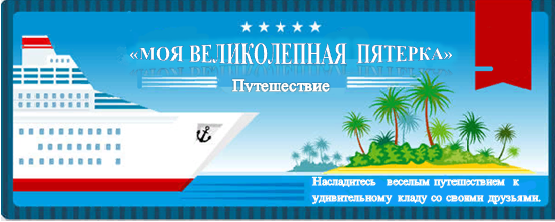 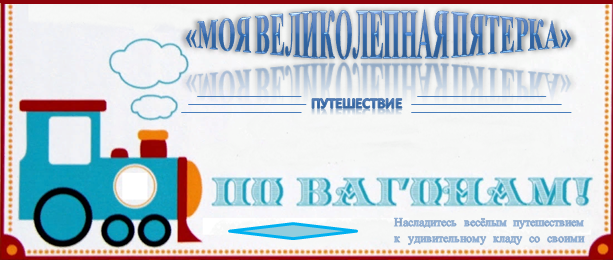 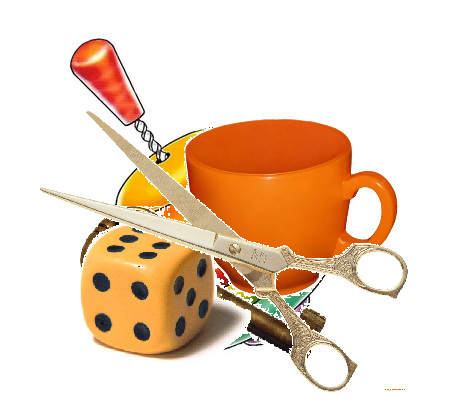 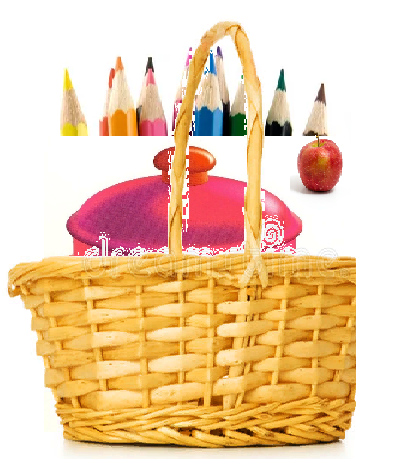 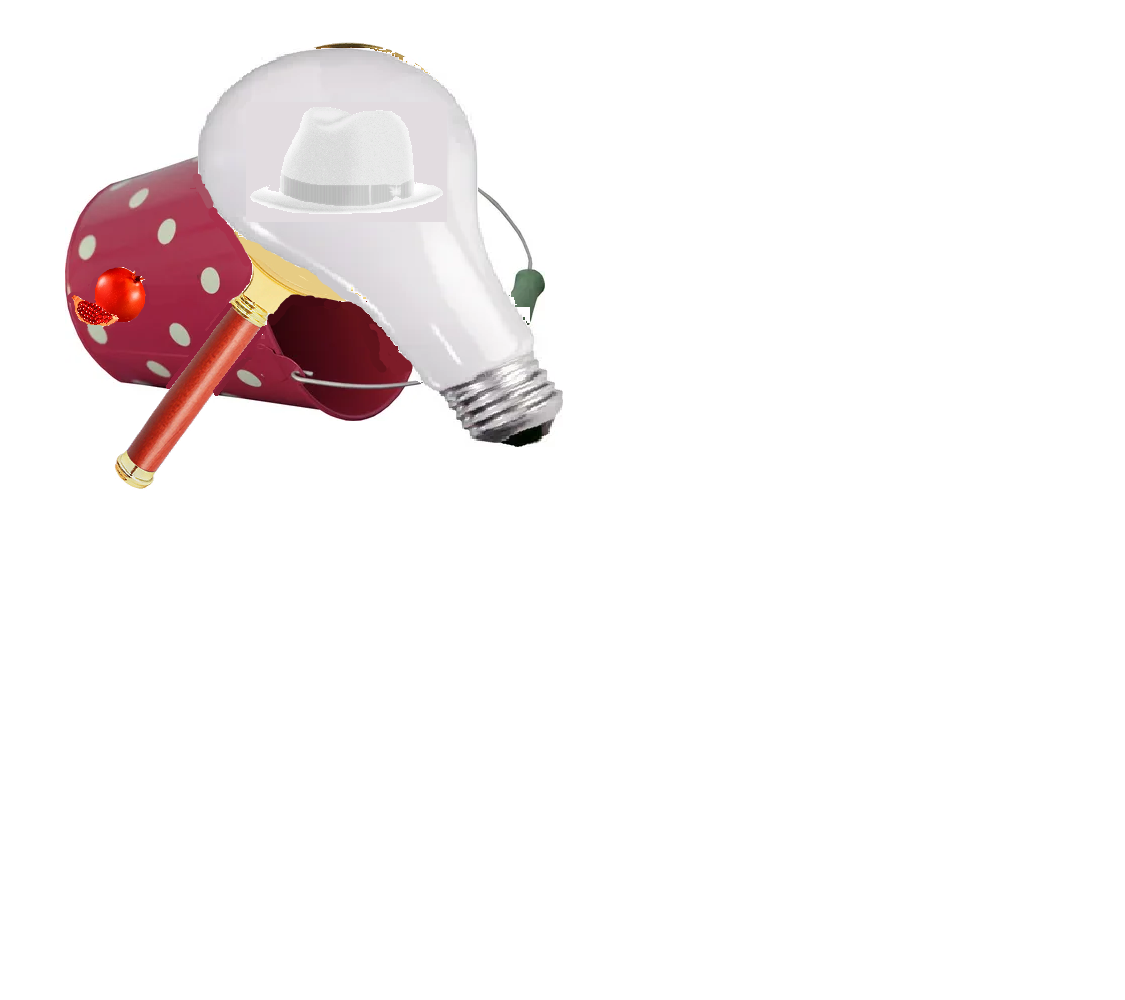 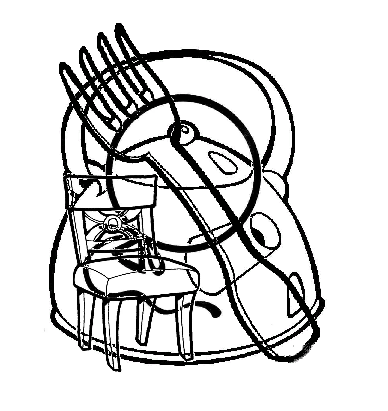 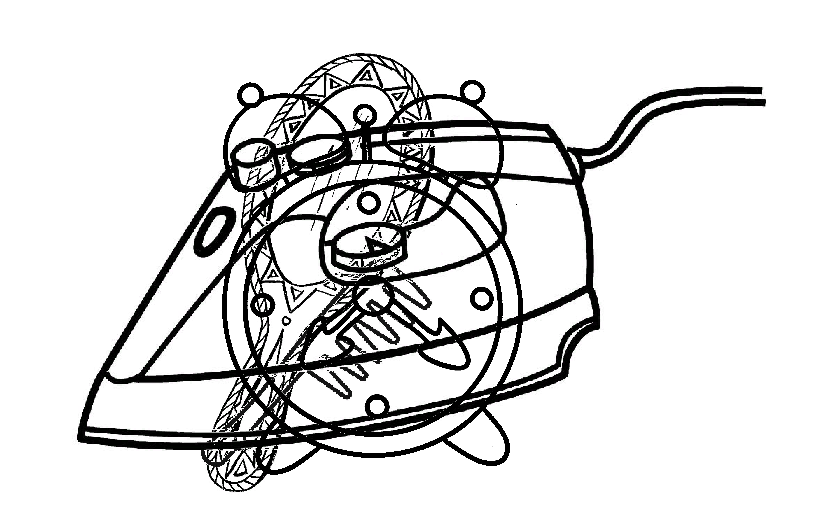 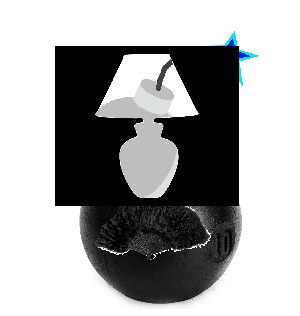 